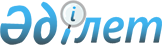 О бюджете Сайхинского сельского округа Бокейординского района на 2022-2024 годыРешение Бокейординского районного маслихата Западно-Казахстанской области от 31 декабря 2021 года № 13-1.
      В соответствии с Бюджетным кодексом Республики Казахстан от 4 декабря 2008 года, Законом Республики Казахстан от 23 января 2001 года "О местном государственном управлении и самоуправлении в Республике Казахстан" Бокейординский районный маслихат РЕШИЛ:
      1. Утвердить бюджет Сайхинского сельского округа на 2022-2024 годы согласно приложениям 1, 2 и 3, в том числе на 2022 год в следующих объемах:
      1) доходы – 103 372 тысяч тенге:
      налоговые поступления – 10 814 тысяч тенге;
      неналоговые поступления – 821 тысяч тенге;
      поступления от продажи основного капитала - 0 тысяч тенге;
      поступления трансфертов – 91 737 тысяч тенге;
      2) затраты – 104 552 тысяч тенге;
      3) чистое бюджетное кредитование – 0 тенге:
      бюджетные кредиты – 0 тенге;
      погашение бюджетных кредитов – 0 тенге;
      4) сальдо по операциям с финансовыми активами - 0 тенге:
      приобретение финансовых активов - 0 тенге;
      поступления от продажи финансовых активов государства - 0 тенге;
      5) дефицит (профицит) бюджета - - 1 150 тысяч тенге;
      6) финансирование дефицита (использование профицита) бюджета - 1 150 тысяч тенге;
      поступление займов – 0 тенге;
      погашение займов – 0 тенге;
      используемые остатки бюджетных средств – 1 150 тысяч тенге.
      Сноска. Пункт 1 - в редакции решения Бокейординского районного маслихата Западно-Казахстанской области от 12.12.2022 № 23-1 (вводится в действие с 01.01.2022).


      2. Поступления в бюджет сельского округа на 2022 год формируются в соответствии с Бюджетным кодексом Республики Казахстан и решением Бокейордиского районного маслихата от 28 декабря 2021 года №12-1 "О районном бюджете на 2022-2024 годы" (зарегистрировано в Реестре государственной регистрации нормативных правовых актов за №26231).
      3. Деньги от реализации товаров и услуг, предоставляемых государственными учреждениями, подведомственных местным исполнительным органом, используются ими в порядке, определяемом Бюджетным кодексом Республики Казахстан и Правительством Республики Казахстан.
      4. Настоящее решение вводится в действие с 1 января 2022 года. Бюджет Сайхинского сельского округа на 2022 год
      Сноска. Приложение 1 - в редакции решения Бокейординского районного маслихата Западно-Казахстанской области от 12.12.2022 № 23-1 (вводится в действие с 01.01.2022).
      (тысяч тенге) Бюджет Сайхинского сельского округа на 2023 год
      (тысяч тенге) Бюджет Сайхинского сельского округа на 2024 год
      (тысяч тенге)
					© 2012. РГП на ПХВ «Институт законодательства и правовой информации Республики Казахстан» Министерства юстиции Республики Казахстан
				
      Секретарь маслихата

Л. Кайргалиева
Приложение 1 
к решению Бокейординского 
районного маслихата 
от 31 декабря 2021 года № 13-1
Категория
Категория
Категория
Категория
Категория
Категория
Сумма
Класс
Класс
Класс
Класс
Класс
Сумма
Подкласс
Подкласс
Подкласс
Подкласс
Сумма
Специфика
Специфика
Специфика
Сумма
Наименование
Наименование
Сумма
1
2
3
4
5
5
6
1) Доходы
1) Доходы
103 372
1
Налоговые поступления
Налоговые поступления
10 814
01
Подоходный налог 
Подоходный налог 
1 229
2
Индивидуальный подоходный налог 
Индивидуальный подоходный налог 
1 229
04
Налоги на собственность
Налоги на собственность
9 585
1
Налоги на имущество
Налоги на имущество
728
3
Земельный налог
Земельный налог
171
4
Hалог на транспортные средства
Hалог на транспортные средства
8 686
2
Неналоговые поступления
Неналоговые поступления
821
01
Доходы от государственной собственности
Доходы от государственной собственности
821
5
Доходы от аренды имущества, находящегося в государственной собственности
Доходы от аренды имущества, находящегося в государственной собственности
821
4
Поступления трансфертов
Поступления трансфертов
91 737
02
Трансферты из вышестоящих органов государственного управления
Трансферты из вышестоящих органов государственного управления
91 737
3
Трансферты из районных (городов областного значения) бюджетов
Трансферты из районных (городов областного значения) бюджетов
91 737
Функциональная группа
Функциональная группа
Функциональная группа
Функциональная группа
Функциональная группа
Функциональная группа
Сумма
Функциональная подгруппа
Функциональная подгруппа
Функциональная подгруппа
Функциональная подгруппа
Функциональная подгруппа
Сумма
Администратор бюджетных программ
Администратор бюджетных программ
Администратор бюджетных программ
Администратор бюджетных программ
Сумма
Бюджетная программа
Бюджетная программа
Бюджетная программа
Сумма
Наименование
Наименование
Сумма
1
2
3
4
5
5
6
2) Затраты
2) Затраты
104 522
01
Государственные услуги общего характера
Государственные услуги общего характера
51 555
1
Представительные, исполнительные и другие органы, выполняющие общие функции государственного управления
Представительные, исполнительные и другие органы, выполняющие общие функции государственного управления
51 555
124
Аппарат акима города районного значения, села, поселка, сельского округа
Аппарат акима города районного значения, села, поселка, сельского округа
51 555
001
Услуги по обеспечению деятельности акима города районного значения, села, поселка, сельского округа
Услуги по обеспечению деятельности акима города районного значения, села, поселка, сельского округа
51 555
05
Здравоохранение
Здравоохранение
42
9
Прочие услуги в области здравоохранения
Прочие услуги в области здравоохранения
42
124
Аппарат акима города районного значения, села, поселка, сельского округа
Аппарат акима города районного значения, села, поселка, сельского округа
42
002
Организация в экстренных случаях доставки тяжелобольных людей до ближайшей организации здравоохранения, оказывающей врачебную помощь
Организация в экстренных случаях доставки тяжелобольных людей до ближайшей организации здравоохранения, оказывающей врачебную помощь
42
07
Жилищно-коммунальное хозяйствоо
Жилищно-коммунальное хозяйствоо
44 124
3
Благоустройство населенных пунктов
Благоустройство населенных пунктов
44 124
124
Аппарат акима города районного значения, села, поселка, сельского округа
Аппарат акима города районного значения, села, поселка, сельского округа
44 124
008
Освещение улиц в населенных пунктах
Освещение улиц в населенных пунктах
20 045
009
Обеспечение санитарии населенных пунктов
Обеспечение санитарии населенных пунктов
6 781
011
Благоустройство и озеленение населенных пунктов
Благоустройство и озеленение населенных пунктов
17 298
12
Транспорт и коммуникации
Транспорт и коммуникации
8 801
1
Автомобильный транспорт
Автомобильный транспорт
8 801
124
Аппарат акима города районного значения, села, поселка, сельского округа
Аппарат акима города районного значения, села, поселка, сельского округа
8 801
013
Обеспечение функционирования автомобильных дорог в городах районного значения, селах, поселках, сельских округах
Обеспечение функционирования автомобильных дорог в городах районного значения, селах, поселках, сельских округах
8 801
3) Чистое бюджетное кредитование
3) Чистое бюджетное кредитование
0
Бюджетные кредиты
Бюджетные кредиты
0
4) Сальдо по операциям с финансовыми активами
4) Сальдо по операциям с финансовыми активами
0
Приобретение финансовых активов
Приобретение финансовых активов
0
5) Дефицит (профицит) бюджета 
5) Дефицит (профицит) бюджета 
- 1 150
6) Финансирование дефицита бюджета (использование профицита)
6) Финансирование дефицита бюджета (использование профицита)
1 150
Категория
Категория
Категория
Категория
Категория
Категория
Сумма
Класс
Класс
Класс
Класс
Класс
Сумма
Подкласс
Подкласс
Подкласс
Подкласс
Сумма
Специфика
Специфика
Специфика
Сумма
Наименование 
Сумма
7
Поступления займов
0
01
Внутренние государственные займы
0
2
Договоры займа
0
Категория
Категория
Категория
Категория
Категория
Категория
Сумма
Класс
Класс
Класс
Класс
Класс
Сумма
Подкласс
Подкласс
Подкласс
Подкласс
Сумма
Специфика
Специфика
Специфика
Сумма
Наименование 
Сумма
8
Используемые остаткибюджетных средств
1 150
01
Остатки бюджетных средств
0
1
Свободные остатки бюджетных средств
0Приложение 2
к решению районного маслихата
от 31 декабря 2021 года № 13-1
Категория
Категория
Категория
Категория
Категория
Сумма
Класс
Класс
Класс
Класс
Сумма
Подкласс
Подкласс
Подкласс
Сумма
Специфика
Специфика
Сумма
Наименование
Сумма
1
2
3
4
5
6
1) Доходы
53 063
1
Налоговые поступления
16 619
01
Подоходный налог 
0
2
Индивидуальный подоходный налог 
0
04
Налоги на собственность
16 619
1
Налоги на имущество
1 200
3
Земельный налог
502
4
Hалог на транспортные средства
14 917
2
Неналоговые поступления
25
01
Доходы от государственной собственности
25
5
Доходы от аренды имущества, находящегося в государственной собственности
25
3
Поступления от продажи основного капитала
0
4
Поступления трансфертов
36 419
02
Трансферты из вышестоящих органов государственного управления
36 419
3
Трансферты из районных (городов областного значения) бюджетов
36 419
Функциональная группа
Функциональная группа
Функциональная группа
Функциональная группа
Функциональная группа
Сумма
Функциональная подгруппа
Функциональная подгруппа
Функциональная подгруппа
Функциональная подгруппа
Сумма
Администратор бюджетных программ
Администратор бюджетных программ
Администратор бюджетных программ
Сумма
Бюджетная программа
Бюджетная программа
Сумма
Наименование
Сумма
1
2
3
4
5
6
2) Затраты
53 063
01
Государственные услуги общего характера
28 135
1
Представительные, исполнительные и другие органы, выполняющие общие функции государственного управления
28 135
124
Аппарат акима города районного значения, села, поселка, сельского округа
28 135
001
Услуги по обеспечению деятельности акима города районного значения, села, поселка, сельского округа
28 135
05
Здравоохранение
44
9
Прочие услуги в области здравоохранения
44
124
Аппарат акима города районного значения, села, поселка, сельского округа
44
002
Организация в экстренных случаях доставки тяжелобольных людей до ближайшей организации здравоохранения, оказывающей врачебную помощь
44
07
Жилищно-коммунальное хозяйствоо
21 607
3
Благоустройство населенных пунктов
21 607
124
Аппарат акима города районного значения, села, поселка, сельского округа
21 607
008
Освещение улиц в населенных пунктах
7 441
009
Обеспечение санитарии населенных пунктов
3 689
011
Благоустройство и озеленение населенных пунктов
10 477
12
Транспорт и коммуникации
3 277
1
Автомобильный транспорт
3 277
124
Аппарат акима города районного значения, села, поселка, сельского округа
3 277
013
Обеспечение функционирования автомобильных дорог в городах районного значения, селах, поселках, сельских округах
3 277
3) Чистое бюджетное кредитование
0
Бюджетные кредиты
0
4) Сальдо по операциям с финансовыми активами
0
Приобретение финансовых активов
0
5) Дефицит (профицит) бюджета 
-0
6) Финансирование дефицита бюджета (использование профицита)
0
Категория
Категория
Категория
Категория
Категория
Сумма
Класс
Класс
Класс
Класс
Класс
Подкласс
Подкласс
Подкласс
Подкласс
Специфика
Специфика
Специфика
Наименование 
Поступления займов
0
01
Внутренние государственные займы
0
2
Договоры займа
0
Категория
Категория
Категория
Категория
Категория
Сумма
Класс
Класс
Класс
Класс
Класс
Подкласс
Подкласс
Подкласс
Подкласс
Специфика
Специфика
Специфика
Наименование 
Используемые остаткибюджетных средств
0
01
Остатки бюджетных средств
0
1
Свободные остатки бюджетных средств
0Приложение 3
к решению районного маслихата
от 31 декабря 2021 года № 13-1
Категория
Категория
Категория
Категория
Категория
Сумма
Класс
Класс
Класс
Класс
Сумма
Подкласс
Подкласс
Подкласс
Сумма
Специфика
Специфика
Сумма
Наименование
Сумма
1
2
3
4
5
6
1) Доходы
54 420
1
Налоговые поступления
17 666
01
Подоходный налог 
0
2
Индивидуальный подоходный налог 
0
04
Налоги на собственность
17 666
1
Налоги на имущество
1 200
3
Земельный налог
502
4
Hалог на транспортные средства
15 964
2
Неналоговые поступления
30
01
Доходы от государственной собственности
30
5
Доходы от аренды имущества, находящегося в государственной собственности
30
3
Поступления от продажи основного капитала
0
4
Поступления трансфертов
36 724 
02
Трансферты из вышестоящих органов государственного управления
36 724 
3
Трансферты из районных (городов областного значения) бюджетов
36 724 
Функциональная группа
Функциональная группа
Функциональная группа
Функциональная группа
Функциональная группа
Сумма
Функциональная подгруппа
Функциональная подгруппа
Функциональная подгруппа
Функциональная подгруппа
Сумма
Администратор бюджетных программ
Администратор бюджетных программ
Администратор бюджетных программ
Сумма
Бюджетная программа
Бюджетная программа
Сумма
Наименование
Сумма
1
2
3
4
5
6
2) Затраты
54 420
01
Государственные услуги общего характера
28 495
1
Представительные, исполнительные и другие органы, выполняющие общие функции государственного управления
28 495
124
Аппарат акима города районного значения, села, поселка, сельского округа
28 495
001
Услуги по обеспечению деятельности акима города районного значения, села, поселка, сельского округа
28 495
05
Здравоохранение
46
9
Прочие услуги в области здравоохранения
46
124
Аппарат акима города районного значения, села, поселка, сельского округа
46
002
Организация в экстренных случаях доставки тяжелобольных людей до ближайшей организации здравоохранения, оказывающей врачебную помощь
46
07
Жилищно-коммунальное хозяйствоо
22 471
3
Благоустройство населенных пунктов
22 471
124
Аппарат акима города районного значения, села, поселка, сельского округа
22 471
008
Освещение улиц в населенных пунктах
7 739
009
Обеспечение санитарии населенных пунктов
3 836
011
Благоустройство и озеленение населенных пунктов
10 896
12
Транспорт и коммуникации
3 408
1
Автомобильный транспорт
3 408
124
Аппарат акима города районного значения, села, поселка, сельского округа
3 408
013
Обеспечение функционирования автомобильных дорог в городах районного значения, селах, поселках, сельских округах
3 408
3) Чистое бюджетное кредитование
0
Бюджетные кредиты
0
4) Сальдо по операциям с финансовыми активами
0
Приобретение финансовых активов
0
5) Дефицит (профицит) бюджета 
- 0
6) Финансирование дефицита бюджета (использование профицита)
0
Категория
Категория
Категория
Категория
Категория
Сумма
Класс
Класс
Класс
Класс
Класс
Подкласс
Подкласс
Подкласс
Подкласс
Специфика
Специфика
Специфика
Наименование 
Поступления займов
0
01
Внутренние государственные займы
0
2
Договоры займа
0
Категория
Категория
Категория
Категория
Категория
Сумма
Класс
Класс
Класс
Класс
Класс
Подкласс
Подкласс
Подкласс
Подкласс
Специфика
Специфика
Специфика
Наименование 
Используемые остаткибюджетных средств
0
01
Остатки бюджетных средств
0
1
Свободные остатки бюджетных средств
0